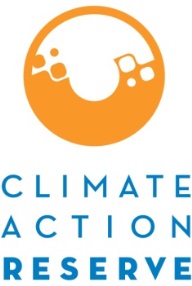 Reporte de Monitoreo para Proyectos de Ganadería en la República DominicanaEste reporte es obligatorio para los proyectos de ganadería en la República Dominicana y debe presentarse durante cada ciclo de verificación. Si el proyecto ha sido verificado anteriormente, es posible que cierta información no haya cambiado con respecto al período de verificación anterior. Cualquier cambio relevante para este período de reporte deberá incluirse en este formato. Si el proyecto está verificando dos periodos de reporte en un ciclo, presente este reporte en un plazo de 3 meses a partir del final del periodo de reporte intermedio.Este reporte también es necesario para los proyectos que hayan optado por un periodo de reporte de cero créditos. Consulte el Manual del Programa de la Reserva para saber cuándo y cómo debe presentarse el reporte.Emisiones EstimadasIndique las estimaciones en unidades de tCO2e. Si el periodo de reporte abarca varios años de establecimiento (vintage), indique las reducciones calculadas por año de establecimiento. Si aún no se han calculado las reducciones de emisiones, indique "TBD" (por determinar) en los espacios previstos. Información Sobre el ProyectoMotivo del Período de Reporte de Cero Créditos (si aplica)Describa brevemente la(s) razón(es) por la(s) que no se solicitan reducciones de emisiones de GEI para este período.Mantenimiento de RegistrosDescriba brevemente cómo se registraron y mantuvieron los datos del proyecto durante el período en cuestión:Sistema de Seguimiento del Ganado *Describa por escrito el sistema de seguimiento utilizado para establecer el número de cabezas de cada categoría de ganado y la fracción de residuos de cada categoría enviada al digestor.Cambios Operativos y/o de PersonalDescriba cualquier cambio en el personal del proyecto, el equipo o los sistemas de gestión del proyecto que hayan ocurrido durante el período de reporte en cuestión:Interrupciones OperativasEnumere todas las interrupciones operativas ocurridas durante el actual período(s) de reporte. Cumplimiento RegulatorioEnumere todos los casos de infracciones legales causadas por el proyecto o las actividades del proyecto que hayan ocurrido durante el período en cuestión. Tome en cuenta que, si bien el proyecto no está obligado a cumplir los requisitos de cumplimiento regulatorio establecidos en el protocolo durante un período de reporte de cero créditos, sí se exige la divulgación de las infracciones.Salvaguardas Sociales - Notificación, Participación y Documentación en CursoDescriba brevemente la información revisada con el operador ganadero en relación con las actividades del proyecto en curso (incluido el MRV), los créditos emitidos, los acuerdos de compra, las finanzas del proyecto y los acuerdos de distribución de beneficios en curso, así como el formato y el lenguaje de la notificación y la documentación del proyecto.Requisitos de Seguimiento¿Cumplió el proyecto los requisitos de monitoreo establecidos en el período del protocolo en cuestión? En caso negativo, ¿por qué y qué tipo de monitoreo se llevó a cabo en su lugar?Método de Cálculo Describa brevemente los métodos y programas informáticos que se han utilizado o se utilizarán para realizar los cálculos de reducción de emisiones. Si se utiliza la herramienta de cálculo del Protocolo de Ganadería para la República Dominicana, especifique la versión.Resumen de los Instrumentos QA/QC Tabla Resumen del Monitoreo
(no es necesario para el control del período de reporte de cero créditos)FechaTitular de la CuentaID del Proyecto de ReservaNombre del ProyectoNombre de la Persona que completa este cuestionarioVersión del ProtocoloPeríodo Actual del Reporte Período de Verificación Actual Duración Solicitada del Periodo de Reporte de Cero Créditos (si aplica)Año de establecimiento o Vintage:Emisiones de Linea Base (A):Emisiones del Proyecto (B):Cantidad Total de Metano Medido y Destruido (C):Reducción Total de Emisiones (la menor entre la [A-B] and C):Período de TiempoEventoMedidas AdoptadasDuración de la InfracciónDescripciónMedidas AdoptadasFechaEquipo (tipo, S/N)Actividad QA/QCResultados (como se encontró/como se dejó)Personal ResponsableParámetroDescripciónUnidad de DatosCalculado (c)Medido (m)Referencia(r)Registros operativos (o)Frecuencia de MediciónInstrumento/método de mediciónFecha(s) de medición(si aplica)Otros comentariosPLNúmero promedio de animales por categoría de ganadoPoblación(# cabezas)oMensualmenteMassLPeso vivo promedio por categoría de ganadokgo, rAnualTTemperatura promedio mensual en el lugar de la operación°Cm/oMensualmenteFVolumen mensual de biogás del digestor a los dispositivos de destrucciónm3/mesmDe forma continua, agregada mensualmenteTTemperatura del biogás (si aplica)°R (Rankine)mContinuamente, en promediomensualPPresión del biogás (si aplica)atmmContinuamente, en promediomensualCH4,concConcentración de metano del biogásPorcentaje (%)mAl menos trimestralmenteQFcCantidad de combustible utilizado para fuentes de combustión móviles/estacionariasGJ/año orgallon/añoo, cAnualQEcCantidad de electricidad consumidaMWh/añoo, cAnual